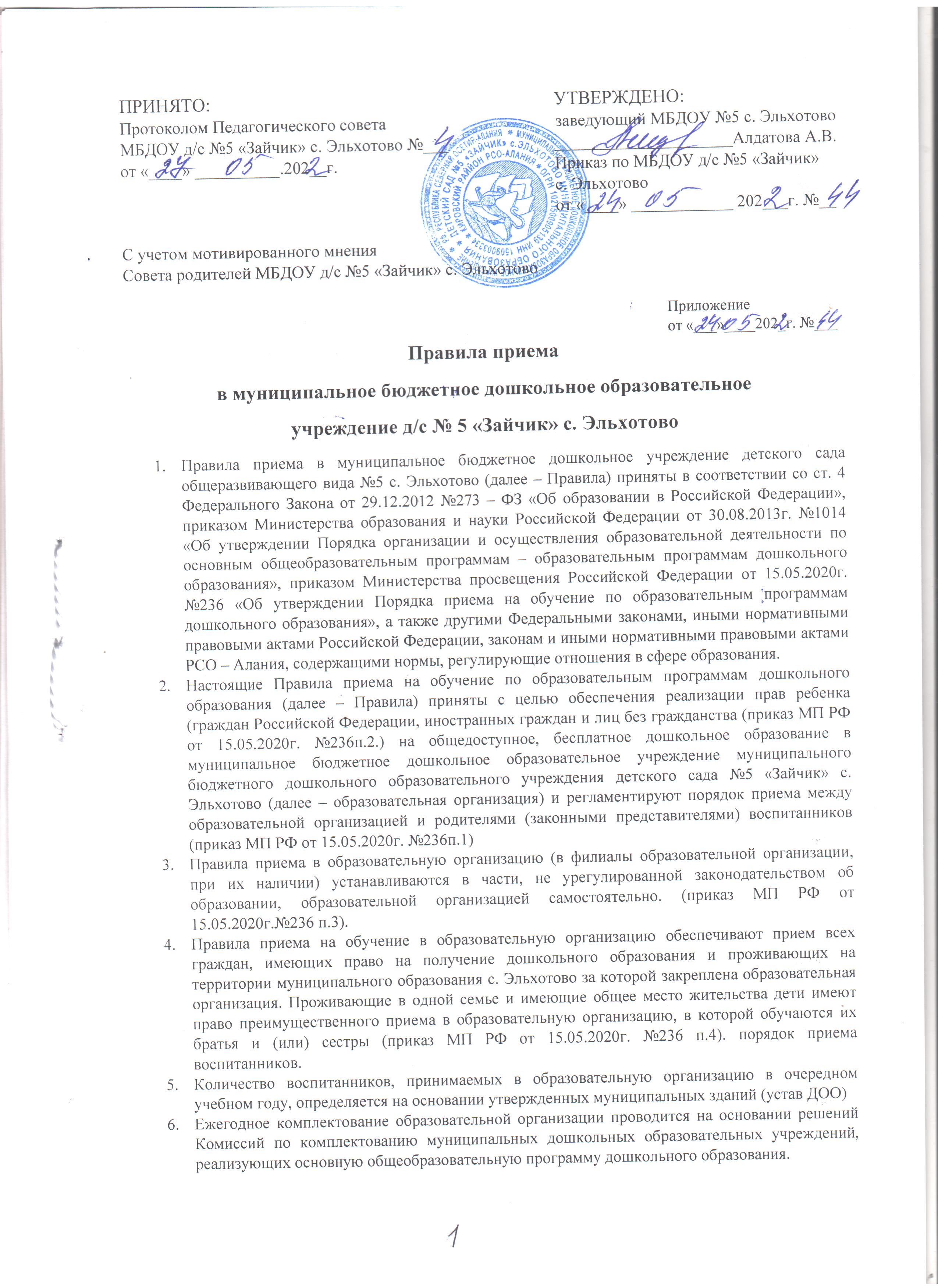 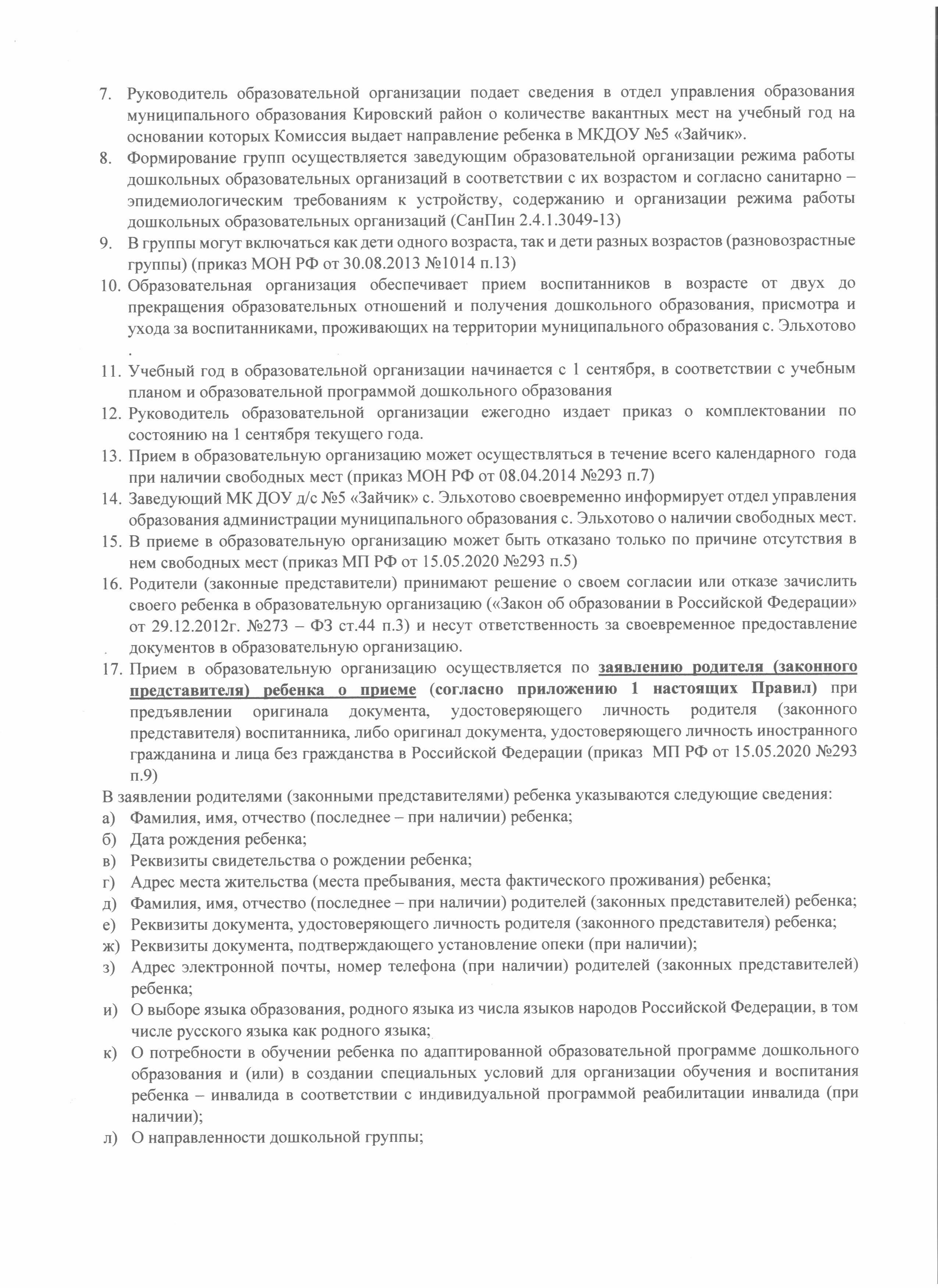 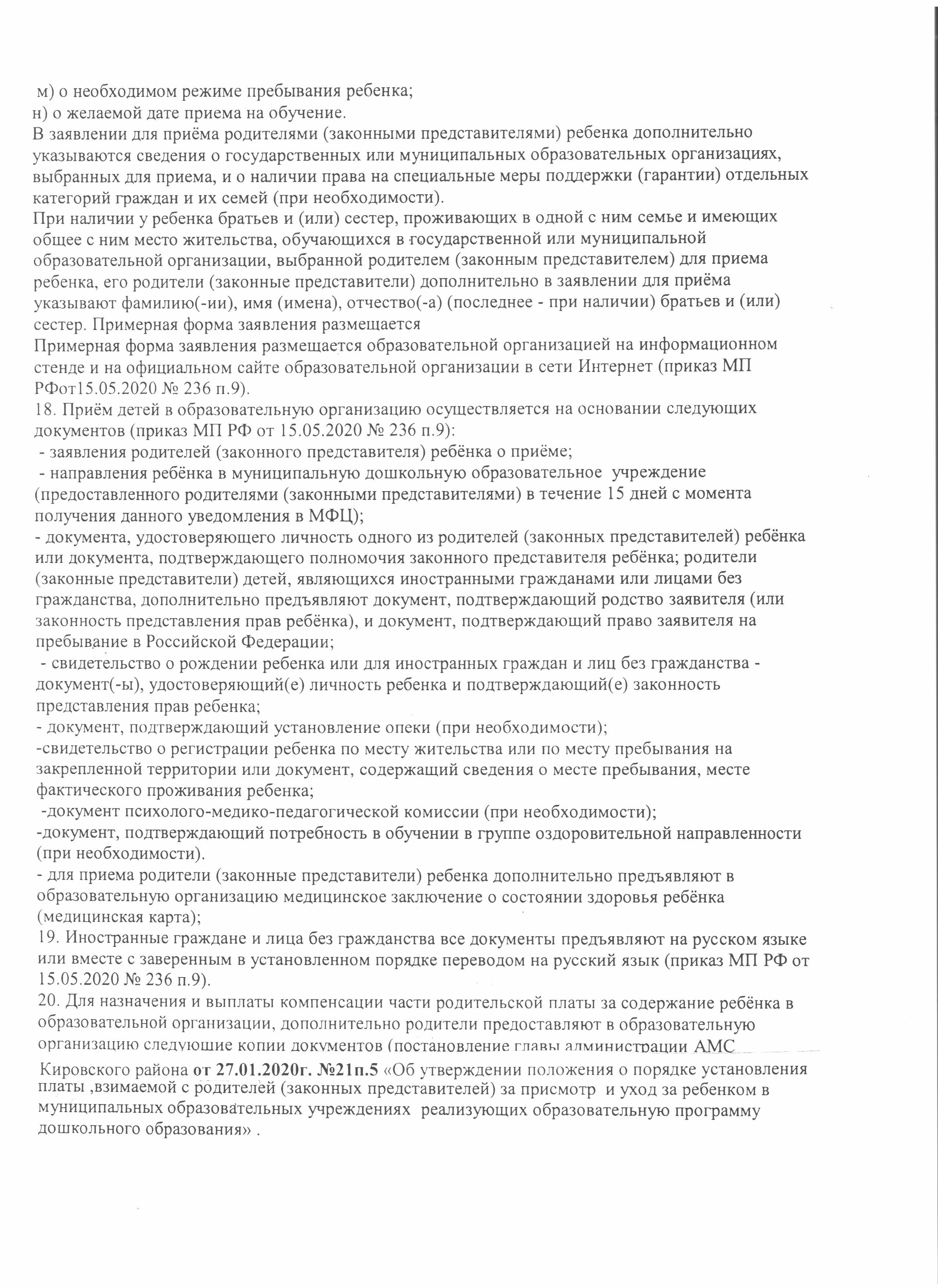 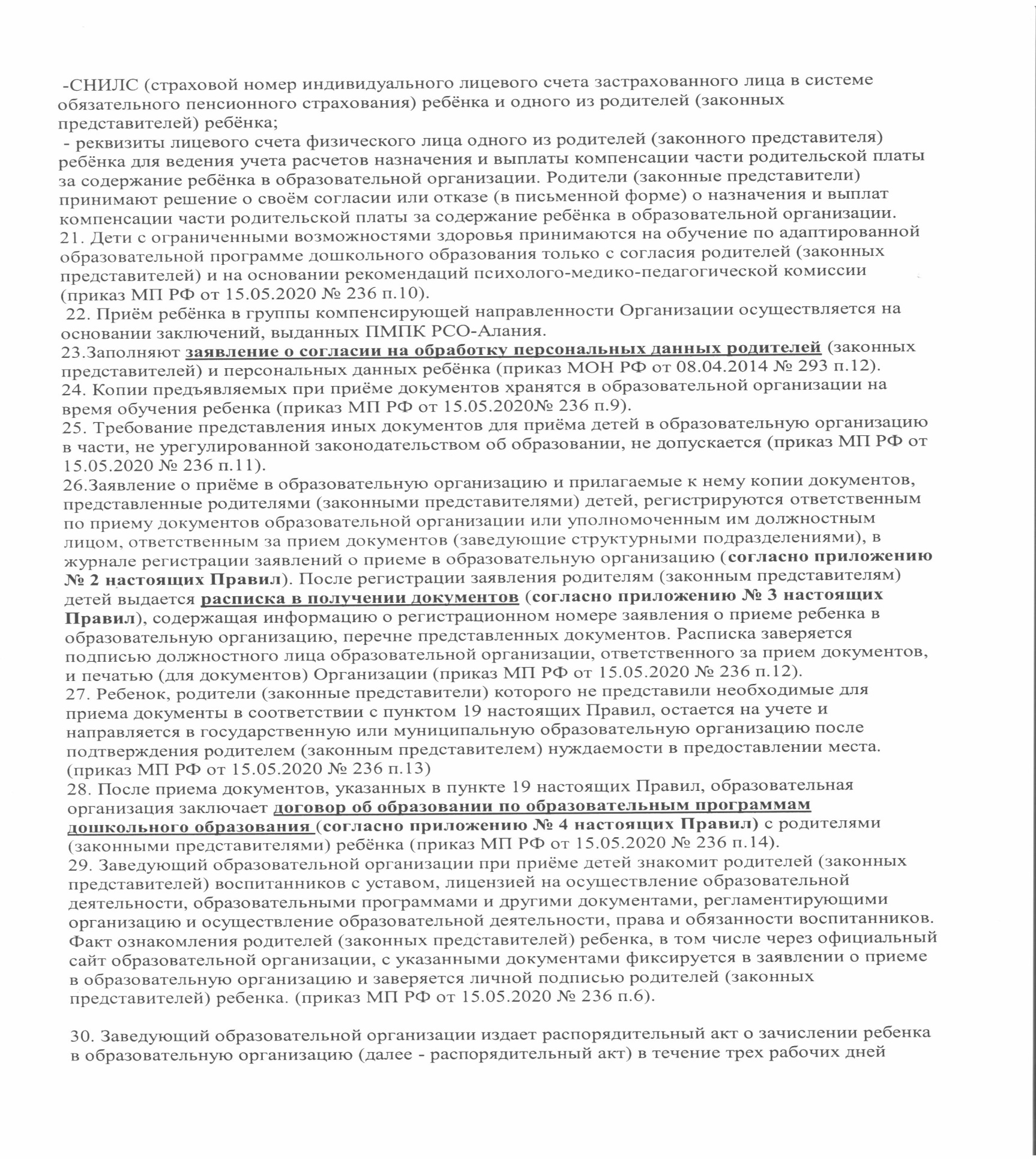 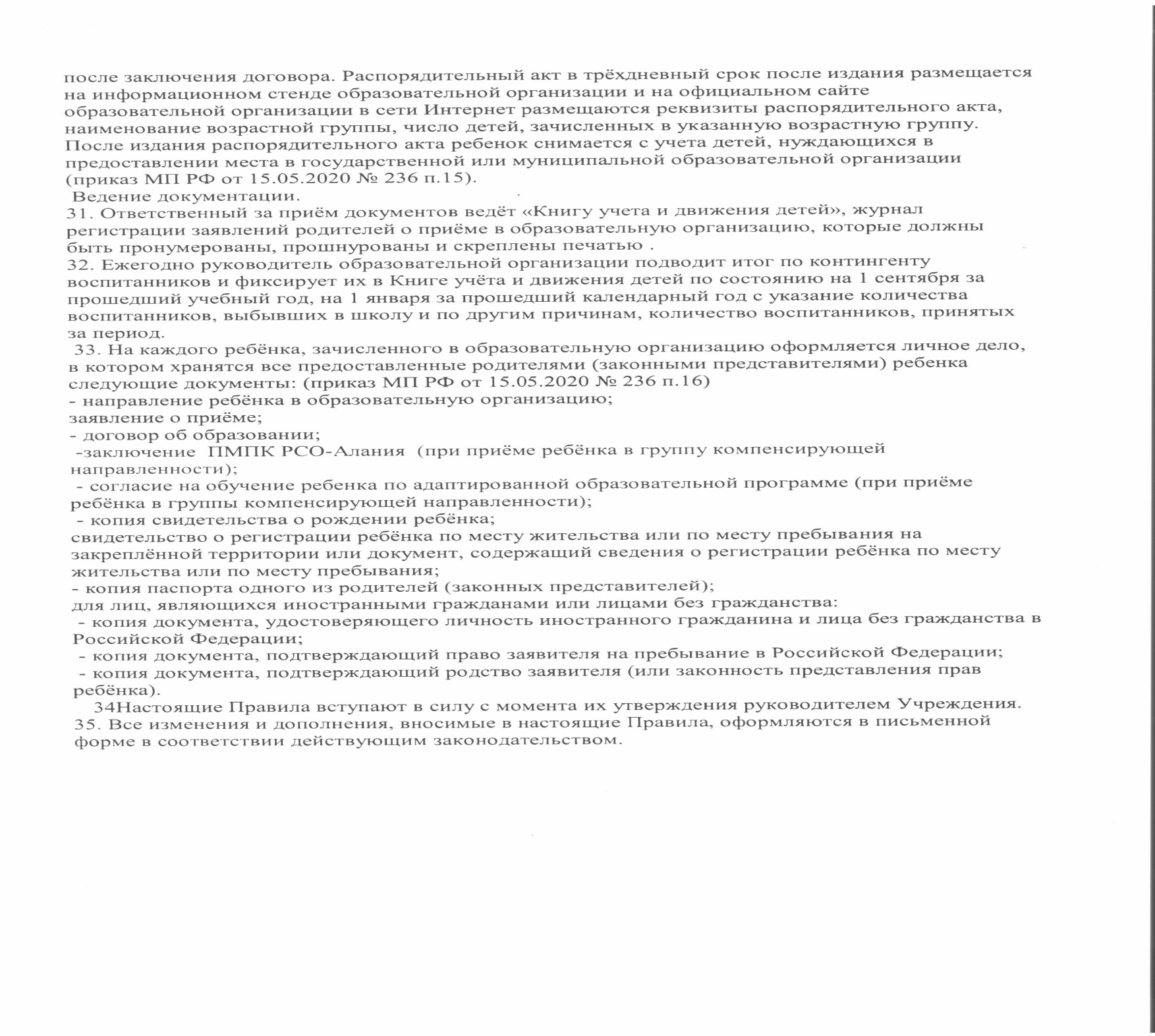 Приложение1                                             К Правилам приема на обучение по                                                                                     образовательным программам дошкольного образования Муниципального казённого дошкольного образовательного                                                                                    учреждения детского сада №5 «Зайчик» с. Эльхотово                                                                                утвержденным приказом по МКДОУ д/с №5 с. Эльхотово             от 19.02.2021г.№8 Регистрационный №__________ Заведующей МКДОУд/с №5 с. Эльхотово А.В.Алдатова от родителя __________________________________ _____________________________________________                                                                                   (проживающего по адресу фактически): __________________________________ Место регистрации____________________________ _____________________________________________( сведения о документе, подтверждающем статус законного представителя ребёнка) паспортные данные ____________________________ ______________________________________________ Контактный телефон _________________________ e-mail_______________________________________ ЗАЯВЛЕНИЕ Прошу принять _________________________________________________ с ___________           (фамилия имя, отчество ( последнее- при наличии) ребенка)) место рождения ____________________________________ "____"_________ 20____ г. г.р.                                                               (место рождения)                                     (дата рождения) Свидетельство о рождении _______________________________________________________ (серия, номер свидетельства)             Реквизиты документа, подтверждающие установление опеки (при   наличии)   __________________________________________________________________________________________________________________________________________________________  проживающего по адресу ____________________________________________________________________________ ____________________________________________________________________________(адрес места жительства / регистрации ребенка) _________________________________________________________________________________________________________________________________________________________ в Муниципальное казённое дошкольное образовательное учреждение детский сад  №5 «Зайчик» с.Эльхотово на обучение по программе дошкольного образования.Сведения о родителях (законных представителях) ребенка:      Руководствуясь статьями 14, 44 Федерального закона от 29.12.2012 № 273-ФЗ «Об образовании в Российской Федерации», для изучения в качестве родного языка из числа языков народов Российской Федерации, в том числе русского языка как родного языка, выбираю _____________________________ язык.               (указать какой)      Потребность в обучении ребенка по адаптированной образовательной программе дошкольного образования и (или) в создании специальных условий для организации обучения и воспитания ребенка-инвалида в соответствии с индивидуальной программой реабилитации инвалида (при наличии): ______________________________________________________________________________ Необходимый режим пребывания ребенка ___________________________ Желаемая дата приема на обучение «_____» _________________ 20____ г. Ознакомлен (а) со следующими документами:         С уставом, лицензией на право ведения образовательной деятельности, образовательной программой, локальными актами и иными документами, регламентирующими организацию и осуществление образовательной деятельности МКДОУ д/с №5 с Эльхотово, также с правами и обязанностями обучающихся, размещенными на сайте ( Подпись, расшифровка) «___»_______________ 20____г. ______________/______________________/    дата подачи заявления                         подпись            фамилия, инициалы Приложение 2 К Правилам приема на обучение по образовательным программам дошкольного образования Муниципального казённого дошкольного образовательного учреждения детского сада № «Зайчик» с.Эльхотово утвержденным приказом по МКДОУ д/с №5 с.Эльхотово от 19.02.2021г.№8Заведующей МКДОУ д/с №5 с.Эльхотово Алдатовой А.В. от______________________________________ проживающего по адресу:_________________ ________________________________________ ________________________________________ Телефон_________________________________ ЗАЯВЛЕНИЕ о согласии на обработку персональных данных своих и своего ребёнка               Я,____________________________________________________________________________          _____________, паспорт _____ № _________ выдан_____________________________________      дата выдачи «___»______________20_____ г. код подразделения____________________________ (далее – «Законный представитель»), действующий(ая) от себя и от имени своего несовершеннолетнего(ей): _____________________________________________________________________________________ (ФИО ребенка, дата рождения ребенка)в соответствии с требованиями ст. 9 Федерального закона от 27.07.2006 г. «О персональных данных» № 152-ФЗ даю согласие Муниципальному казённому дошкольному образовательному учреждению детскому саду № 5 с.Эльхотово (далее - Оператор) в лице заведующего Алдатовой Аллы Викторовны на обработку персональных данных своих и своего ребёнка, а именно на сбор, систематизацию, накопление, хранение, обновление, изменение, извлечение, использование, распространение, предоставление, доступ, обезличивание, блокирование, удаление, уничтожение следующих персональных данных:-данные свидетельства о рождении воспитанника; -паспортные данные родителей (законных представителей); -данные, подтверждающие законность представления прав ребёнка; -адрес регистрации и проживания, контактные телефоны воспитанника и родителей (законных представителей); -сведения о месте работы (учебы) родителей (законных представителей); -сведения о состоянии здоровья воспитанника; -данные страхового медицинского полиса воспитанника; -данные о социальном статусе семьи(удостоверение о многодетности). - СНИЛС родителя (законного представителя) и ребенка.      Оператор вправе обрабатывать мои персональные данные посредством внесения их в электронную базу данных, включения в списки (реестры) и отчетные формы, предусмотренные документами, регламентирующими предоставление отчетных данных (документов), и передавать их уполномоченным органам.       Персональные данные могут быть также использованы для формирования банка данных контингента воспитанников в целях обеспечения мониторинга соблюдения прав детей на получение образования и управления системой образования и переданы органам управления образования Кировский район . Срок хранения персональных данных составляет двадцать пять лет. Настоящее согласие дано мной (дата) ________________________ и действует до отчисления ребенка из МКДОУ.       Я подтверждаю, что мне известно о праве отозвать свое согласие посредством составления соответствующего письменного документа, который может быть направлен мной в адрес оператора по почте заказным письмом с уведомлением о вручении либо вручен лично под расписку представителю оператора.       Подтверждаю, что ознакомлен с Положением о защите персональных данных воспитанников и родителей (законных представителей) Муниципального казённого дошкольного образовательного учреждения детского сада №5 с. Эльхотово и положениями Федерального закона от 27.07.2006г. № 152-ФЗ «О персональных данных», права и обязанности в области защиты персональных данных мне разъяснены. Об ответственности за достоверность представленных сведений предупрежден (предупреждена) (нужное подчеркнуть). "____" ______________ 20__ г _______________ /_______________________/ Приложение 5 К Правилам приема на обучение по образовательным программам дошкольного образования Муниципального казённого дошкольного образовательного учреждения детского сада № «Зайчик» с.Эльхотово утвержденным приказом по МКДОУ д/с №5 с.Эльхотово от 19.02.2021г.№8Заведующей МКДОУ д/с №5 с.Эльхотово Алдатовой А.В. От родителя_________________________                                                         Форма заявления Я,____________________________________________________________________________ даю свое согласие / не даю свое согласие        (нужное подчеркнуть) на обследование моего ребенка_________________________________________________                                                                                 (Ф.И. ребенка) психолого-медико-педагогической комиссией, на организацию и проведение психологической диагностики и коррекции педагогом-психологом. Дата "_____" ____________ 20___ г. ______________ / _____________ Подпись Ф.И.О. Заведующей МКДОУ д/с №5 Алдатовой А.В. от родителя _____________ Форма заявления Я,_________________________________________________________________________ даю свое согласие / не даю свое согласие              (нужное подчеркнуть) на обследование моего ребенка_____________________________________________                                                            (Ф.И. ребенка) психолого-медико-педагогической комиссией, на организацию и проведение первичной диагностики учителем – логопедом, комплектование логопедических групп и сопровождение в логопедической группе. Дата "_____" ____________ 20___ г.                                       ______________ / _____________                                                                                                    Подпись                    Ф.И.О. Приложение 6 К Правилам приема на обучение по образовательным программам дошкольного образования Муниципального казённого дошкольного образовательного учреждения детского сада № «Зайчик» с.Эльхотово утвержденным приказом по МКДОУ д/с №5 с.Эльхотово от 19.02.2021г.№8Заведующей МКДОУ д/с №5 с.Эльхотово Алдатовой А.В. От родителя (законного представителяФамилия_________________________Имя_____________________________Отчество_________________________Проживающих по адресу_____________________________________________Паспортные данные_________________________________________________Телефон__________________________ЗАЯВЛЕНИЕо разрешении забирать ребенка доверенным лицам Я______________________________________________________________________ родитель(законный представитель) воспитанника МКДОУ д/с №5 с Эльхотово разрешаю   передавать моего ребенка______________________________________________ своим доверенным лицам: 1.Ф.И.О.___________________________________________________________________ кем приходится ________________ год рождения _________________________________ Паспортные данные (серия, номер, кем выдан)______________________________________ _____________________________________________________________________________ 2.Ф.И.О.______________________________________________________________________ кем приходится ________________ год рождения ___________________________________ Паспортные данные (серия, номер, кем выдан)______________________________________ _____________________________________________________________________________ 3.Ф.И.О.______________________________________________________________________ кем приходится _______________ год рождения ____________________________________ Паспортные данные (серия, номер, кем выдан)______________________________________ _____________________________________________________________________________      Указанные мной доверенные лица несут персональную ответственность за жизнь и здоровье моего ребенка вне детского сада. Согласен на обработку персональных данных, в том числе на сбор, запись, систематизацию, накопление, хранение, удаление и уничтожение полученных данных с целью защиты жизни, здоровья и обеспечения безопасности воспитанника _________________________________________________________________________________                  (Ф. И. О. воспитанника) по договору от _________________________ № ______. Срок согласия –до прекращения образовательных отношений.    ____________________________    ______________________  ___________________ (Подпись родителя (законного представителя))         ( расшифровка подписи )                                        ( Дата) Приложение3 К Правилам приема на обучение пообразовательным программам дошкольного образования Муниципального бюджетного дошкольного образовательного учреждения сада  №5 «Зайчик» с. Эльхотово  утвержденным приказом по МКДОУ д/с №5 с.Эльхотово от 19.09.2020г.№8 Экземпляр МКДОУРасписка в получении документов,представленных при приеме ребенка в Муниципальное казённое дошкольное образовательное учреждение детский сад № с. Эльхотово _____________________________________________________________________ (Ф.И.О. ребенка, дата рождения) _____________________________________________________________________________ Ф.И.О. родителя (законного представителя) Экземпляр получила на руки___________/________________________/______________                                                                                   подпись                      расшифровка подписи                                          датаРегистрационный номер заявления № ______ от «____»_________________Заведующий МКДОУ д/с №5 «Зайчик» ______________________ Алдатова А.В.---------------------------------------------------------------------------------------------------------------------Расписка в получении документов,представленных при приеме ребенка в Муниципальное казённое дошкольное образовательное учреждение детский сад № с. Эльхотово __________________________________________________________________ (Ф.И.О. ребенка, дата рождения) _____________________________________________________________________________ Ф.И.О. родителя (законного представителя) Экземпляр получила на руки___________/________________________/______________                                                                                    подпись                      расшифровка подписи                                          датаРегистрационный номер заявления № ______ от «____»_________________Заведующий МКДОУ д/с №5 «Зайчик» ______________________ Алдатова А.В.Приложение 6 К Правилам приема на обучение по образовательным программам дошкольного образования Муниципального казённого дошкольного образовательного учреждения детского сада № «Зайчик» с.Эльхотово утвержденным приказом по МКДОУ д/с №5 с.Эльхотово от 19.02.2021г.№8Добровольное информированное согласие на проведение профилактических медицинских мероприятий в МКДОУ д/с №5 с. ЭльхотовоЯ, нижеподписавшийся(аяся)__________________________________________________________                                                      Ф.И.О. родителя (иного законного представителя) несовершеннолетнего в возрасте до 15 лет _________________________________________________________________________________                 (указать Ф.И.О. и год рождения несовершеннолетнего до 15 лет)       Проинформирован(а) о том, что в образовательных учреждениях медицинскими работниками проводятся ряд профилактических мероприятий, направленных на охрану и укрепление здоровья детей, регламентированных нормативными правовыми документами Минздрава России. Добровольно соглашаюсь на проведение в образовательных учреждениях профилактических медицинских мероприятий: 1. - проведение профилактических медицинских осмотров; - доврачебный-поверхностный осмотр на кожные заболевания, педикулез, оказание первой доврачебной помощи при заболеваниях с последующим отчислением ребенка из образовательного учреждения для амбулаторного обследования и лечения. - врачебных и специализированных (проводятся врачом-педиатром не менее 2-3 раз в год, врачами специалистами в сроки, установленные действующими нормативными правовыми документами); 2. - лабораторно-инструментальные и функциональные исследования: кал на я/глист, энтеробиоз, анализ крови, мочи, по показаниям кал на диз. группу, мазок на дифтерию, ЭКГ и пр. 3 - профилактических мероприятий по предупреждению заболеваний; 4. - иммунизации в рамках национального календаря профилактических прививок и по эпидемическим показаниям Я, нижеподписавшийся(аяся)______________________________________ ____________                                                                          Ф . И . О . С проведением профилактических медицинских мероприятий согласна Подпись ____________________________ дата __________________ Не согласна_________________________________________________________                                                                Написать с чем В случае отказа обязуюсь провести эти мероприятия амбулаторно, сведения представить в образовательное учреждение. Подпись __________________________ дата_____________________Приложение 7 К Правилам приема на обучение по образовательным программам дошкольного образования Муниципального казённого дошкольного образовательного учреждения детского сада № «Зайчик» с.Эльхотово утвержденным приказом по МКДОУ д/с №5 с.Эльхотово от 19.02.2021г.№8 Заведующей МКДОУ д/с № 5 А.В.Алдатовой от___________________________                                                                                                         (Ф.И.О.родителя)Проживающего по адресу: _______________________________ _______________________________                                                                                                  Паспортные данные: _______________________________ _______________________________ _______________________________ телефон: _______________________ ЗАЯВЛЕНИЕ Прошу предоставить льготу по оплате за содержание моего ребенка в детском саду _________________________________________________________________________________ (Ф.И.О. ребенка, дата рождения) в размере ________% с __________________20___г. так как имеем льготу___________________________________________________________________________                                                                                        ( указать льготу) Копия документов, подтверждающих льготу, прилагаются.       Обо всех изменениях, влекущих за собой изменения в наличии и предоставлении льготы по оплате за детский сад, обязуюсь извещать администрацию МКДОУ д/с №5 «Зайчик» с.Эльхотово _________________________ «___»_________20__г.                   подписьМать Фамилия, имя, отчество(последнее – при наличии)Мать Адрес электронной почты, номер телефона (при наличии)Мать Реквизиты документа, удостоверяющего личность родителя (законного представителя) ребенкаОтец Фамилия, имя, отчество(последнее – при наличии)Адрес электронной почты, номер телефона (при наличии)Реквизиты документа, удостоверяющего личность родителя (законного представителя) ребенкаРеквизиты документа, подтверждающие установление опеки (при   наличии)   №п/пНаименование документаКоличество,шт.1Заявление о зачислении ребёнка2 Копия свидетельства о рождении зачисляемого в детский сад3Справка о регистрации ребёнка по месту жительства(пребывания на закреплённой территории)4Медицинское заключение о состоянии здоровья ребёнка (карта ребёнка для поступления в детский сад5Заявление, разрешающее передавать ребёнка доверенным лицам6 Согласие на обработку персональных данных№п/пНаименование документаКоличество,шт.1Заявление о зачислении ребёнка2 Копия свидетельства о рождении зачисляемого в детский сад3Справка о регистрации ребёнка по месту жительства(пребывания на закреплённой территории)4Медицинское заключение о состоянии здоровья ребёнка (карта ребёнка для поступления в детский сад5Заявление, разрешающее передавать ребёнка доверенным лицам6 Согласие на обработку персональных данных